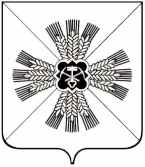 КЕМЕРОВСКАЯ ОБЛАСТЬПРОМЫШЛЕННОВСКИЙ МУНИЦИПАЛЬНЫЙ РАЙОНАДМИНИСТРАЦИЯКАЛИНКИНСКОГО СЕЛЬСКОГО ПОСЕЛЕНИЯПОСТАНОВЛЕНИЕот «06» декабря 2017г. № 39д. КалинкиноО мерах по обеспечению пожарной безопасности на территории Калинкинского сельского поселенияВ целях укрепления пожарной безопасности, защиты жизни и здоровья граждан и их имущества от пожаров в зимний период, в соответствии со статьей 30 Федерального закона от 21.12.1994 № 69-ФЗ «О пожарной безопасности», распоряжением Коллегии Администрации Кемеровской области от 08.11.2017 № 512-р «О мерах по обеспечению пожарной безопасности на территориях муниципальных образований Кемеровской области»:1. Установить на территории Калинкинского сельского поселения особый противопожарный режим на период с 15 декабря 2017г. по 15 февраля 2018г.2. Определить места  для использования пиротехники: - д. Калинкино – площадь у здания конторы СХО «Заречье»                                     (д. Калинкино,ул. Набережная, 1а), - д. Портнягино – площадь у остановочного павильона (ул.Школьная),- д.Ушаково – площади у остановочных павильонов (ул.Лесная, ул.Заречная),- пос.Октябрьский – площадь напротив здания клуба (волейбольная площадка, ул.Центральная). 3. Опубликовать настоящее постановление в районной газете «Эхо» и разместить на официальном сайте администрации Промышленновского муниципального района в сети «Интернет».4. Контроль за исполнением настоящего постановления оставляю за собой.5. Постановление вступает в силу со дня подписания.                          Глава Калинкинского сельского поселения		                               П.Г. Березка